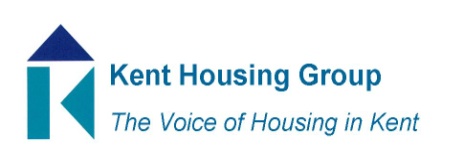 Kent Housing Options Group7th February 2019The meeting will start promptly at 10 am, so please ensure that you arrive in good timeMaidstone BC, Maidstone House, Maidstone Agenda1.	10.00 am	Introductions & Apologies2.	10.05 am	Action Log from Meeting November 2018*3.         10.15 am	Entitled To Update - Phil Aguik 4.	10.45 am	MHCLG Update – Richard Williams, MHCLG5.	11.10 am	Protocols – Standing Item      			 - Discussion about review of existing protocols, progress to date     7.	11.35 am	Duty to Refer and Offenders, update from recent meeting8.	11.45 am	Homelessness Commissioning Update/Progress – Mel Anthony, KCC9.	12.00 pm	Standing Items for Discussion – National Policy; Recent Case Law; Training Opportunities, incl local training10.	12.20 pm	AOB		MEETING TO CLOSE by 12.45pm	 *Papers attached2019 Meeting Dates:4th April – LA Only13th June – LA Only12th September – Full Member Meeting31st October – LA Only12th December - LA Only